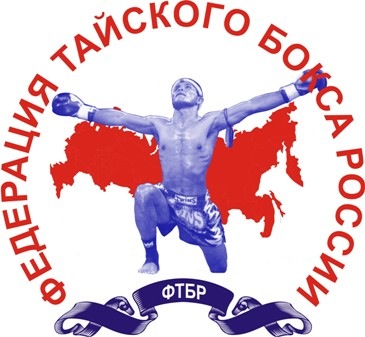 RUSSIANMUAYTHAIFEDERATIONФЕДЕРАЦИЯТАЙСКОГОБОКСАРОССИИОБЩЕРОССИЙСКАЯОБЩЕСТВЕННАЯОРГАНИЗАЦИЯзарегистрирована Министерством юстиции Российской Федерации  11.05.2007г.юр./факт.адрес: . Москва, Дербенёвская наб., д. 11, к. А, сектор 2, офис А221,тел/факс: +7 (495) 786-27-93E-mail: rmtf@yandex.ru                                                                                  Web: www.rmtf.ruОб участии сборных команд Россиина Чемпионате Европы в период с 22 по 30 октября 2016 года (Хорватия, г. Сплит)Руководителям региональных отделенийФедераций тайского бокса РоссииИНФОРМАЦИОННОЕ ПИСЬМООбщие положения:Согласно официальному плану спортивных мероприятий Международной федерации любительского тайского бокса (IFMA) в период с 22 по 30 октября 2016 г. в г. Сплит (Хорватия) запланировано проведение Чемпионата Европы по тайскому боксу.Возрастные и весовые категории:Мужчины, женщины (от 17 до 35 лет):Мужчины: 48, 51, 54, 57, 60, 63.5, 67, 71, 75, 81, 86, 91, 91+. Женщины: 45, 48, 51, 54, 57, 60, 63.5, 67, 71, 75, 75+.      Молодежный состав, класс В, мужчины (от 18 до 23 лет):Мужчины: 45, 48, 51, 54, 57, 60, 63.5, 67, 71, 75, 81, 86, 91, 91+.Финансирование Финансирование будет осуществляться за счет средств командирующих организации.В приложении №1 смета расходов для участия на Чемпионате Европы.Централизованного выезда на Чемпионат Европы организованно не будет, поэтому после приобретения билета, его необходимо направить на электронную почту: rmtf@yandex.ru, после чего заявка на трансфер будет направлена в оргкомитет ЧЕ. Стоимость трансфера аэропорт г. Сплит - отель – аэропорт г. Сплит включена в стоимость проживания на ЧЕ. Стоимость трансфера аэропорт г. Загреб – отель – аэропорт г. Загреб составляет 50 евро с человека.Прибыть на ЧЕ необходимо -  22 октября 2016 г.Подтверждение об участии, вызовыПросим Вас в письменной форме направить подтверждение об участии спортсмена (ов) Вашего регионального отделения в Чемпионате Европы на электронную почту: rmtf@yandex.ru  до 10.10.2016г.По вопросам согласования кандидатур в в/к просьба обращаться к старшим тренерам спортивной сборной команды РФ по тайскому боксу:Мужчины – Ильин Виталий Юрьевич, тел.: +7(923)634-06-00, е-mail: vitftbr@yandex.ru;Женщины – Манчур Виталий Ярославович, тел.: +7(961)882-84-51, е-mail: vitaliy.manchur@list.ru.На спортсменов спортивной сборной команды РФ можно оформить официальный вызов от ФГБУ «ЦСП». Вызов оформляется на основании письма-запроса от органа исполнительной власти в сфере физической культуры и спорта субъекта РФ (пример письма в приложении №5).Вызовы оформляются на региональные отделения, прошедшие государственную аккредитацию, не имеющие задолженности по членским взносам за период 2012-2016 гг., и предоставившие полный отчет от регионального отделения в Дирекцию ФТБР за период 2013-2015гг. Вызовы оформляются до 17.10.2016г. Региональным отделениям, предоставившим заявку после 17.10.2016г., вызов не оформляется! Ответственный за оформление вызовов – Ефимова Татьяна Евгеньевна – 
sport@rmtf.ru, тел.: +7(926)765 96 61Проживание Проживание спортивной сборной команды Российской Федерации будет только в аккредитованной IFMA гостинице.Цены на проживание с человека:Стандартный одноместный номер – 100 евро/сутки/с человекаСтандартный двухместный номер – 75 евро/сутки/с человекаСтандартный пакет включает в себя трансфер, проживание Гостиница должна быть оплачена путем перечисления денежных средств со счета ФТБР на счет IFMA до 14 октября 2016г.Поэтому просим Вас в срок до 14 октября направить сумму за проживание в размере 600 евро в рублях (за 8 дней) - например: 42 600 рублей (600 евро х 71 руб. – курс по состоянию на 04.10.2016г). Денежные средства переводятся в рублях на счет ФТБР, курс евро согласовывается с бухгалтером ФТБР на день перечисления:ОБЩЕРОССИЙСКАЯ ОБЩЕСТВЕННАЯ ОРГАНИЗАЦИЯ 
"ФЕДЕРАЦИЯ ТАЙСКОГО БОКСА РОССИИ"
OГРН 1077799009705, 
ИНН 7704273751,КПП 772501001, р/счёт 40703810638000000025в филиале «Екатеринбургский» ОАО “АЛЬФА-БАНК” 
к/счет 30101810100000000964
в ГРКЦ ГУ Банка России по Свердловской области
БИК 046577964, ОКПО 94143332
юр./факт. адрес: . Москва, Дербеневская наб., д.11, к.А, сектор 2, оф.221,
тел/факс: +7 (495) 786-27-93
е-mail: rmtf@yandex.ru Президент Путилин Дмитрий АлександровичОтправлять денежные средства необходимо с формулировкой: Благотворительное пожертвование на участие ФИО на ЧЕ по тайскому боксу.Пример: Благотворительное пожертвование на участие Иванова Ивана Ивановича на ЧЕ по тайскому боксу.После оплаты платежку необходимо будет направить на следующие адреса электронной почты: zgb-17@yandex.ru, rmtf@yandex.ruПо вопросам консультации перед оплатой денежных средств обращайтесь к Бухгалтеру ФТБР - Зайцевой Галине Борисовне, тел.: +79059474902; в связи с тем, что она проживает в г. Кемерово и разница с Москвой составляет 
4 часа, убедительная просьба НЕ ЗВОНИТЬ ПОСЛЕ 14-00 по московскому времени. Оплату за гостиницу необходимо произвести до 14 октября 2016 года. Аккредитация.Для получения аккредитации от каждого представителя, тренера и спортсмена необходимы следующие данные:Необходимо заполнить анкету (см. приложение № 4);Приложить к анкете отсканированную копию российского паспорта 2-3 страница (основная страница и прописка);Сканированную копию заграничного паспорта;Фото 35мм*45мм (фото должна быть подписана и содержать следующую информацию: возрастная группа, весовая категория, ФИО. Например: Мужчины_классА_48кг_Иванов_Иван_Иванович. Отсканированная копия страхования жизни для выезда за границу (повышенный риск, спортивная страховка). Нужно сделать анализ крови на ВИЧ, Гепатиты В и С. Так же нужно заполнить справку по форме IFMA (направить в ФТБР по электронной почте в формате WORD  и сканированную копию с подписью и печатью с физкультурно-врачебного диспансера региона) в срок до 10.10.2016г.Согласие от родителей для выезда за границу на несовершеннолетнего пишется на представителя, тренера или на самовыезд.Состав делегации:Начальник команды - Дюрдь Юрий Васильевич;Старший тренер по мужчинам - Ильин Виталий Юрьевич;Старший тренер по женщинам - Манчур Виталий Ярославович;Врач по спортивной медицине - Ионов Виктор Владимирович.Оформление визы:Хорватия является страной-участницей Шенгенского соглашения, для въезда на её территорию необходимо оформить шенгенскую визу.Для оформления приглашения на получение визы необходимо направить на электронную почту ФТБР rmtf@yandex.ru скан копию заграничного паспорта, кому необходимо приглашение в срок до 08.10.2016г.Подать документы на оформление визы Вы можете в визовых центрах, адреса смотрите на сайте http://ru.mfa.hr/ru/viznicentri/, так же просим Вас уточнять в визовом центре срок рассмотрения документов. Подача заявления о выдаче визы допускается, если предоставить все необходимые документы:Заявление.Приложен заполненный бланк заявления о выдаче визы– заполняется большими печатными латинскими буквами, должен быть заполнен полностью  и собственноручно подписан заявителем (ВАЖНО: заявление должно быть подписано в двух местах). Бланк заявления можно также заполнить онлайн по ссылке  https://crovisa.mvep.hr/default.aspx?langId=ruПример правильно заполненного завяления о выдаче визы вы можете посмотреть здесь  http://ru.mfa.hr/ru/konzularne-informacije/vizy/ или в приложении.приложен действительный заграничный паспорт:срок его действия должен не менее чем на три месяца превышать срок действия визыдолжен быть выдан в течении последних 10 летдолжен содержать не менее двух пустых страниц для внесения визыприложена одна цветная фотография размером 35x45 мм:Фотографируемый должен иметь нейтральное выражение лица, с открытыми глазами и закрытым ртом и быть сфотографирован строго в анфас.В порядке исключения, незрячие, которые носят темные очки, могут быть сфотографированы в темных очках.На фотографии человека, который по религиозным или медицинским причинам покрывает голову, должны быть видны щеки, подбородок и лоб.Ребенок на фотографии должен быть изображен один, его лицо должно быть полностью видно, а глаза открыты.На фотографии голова фотографируемого (от кромки подбородка до темени) должна занимать примерно 2/3 фотографии, но ее размер не должен превышать 36 мм. Голова на фотографии должна находиться в центре фотографии. Расстояние между глазами (от середины левого до середины правого глаза) должно составлять не менее 8 мм (оптимально 10 мм).Фотография должна быть напечатана на высококачественной глянцевой и гладкой бумаге, без тиснения, с высоким качеством печати. Фон должен быть равномерно светлым, без каких-либо изображений, с достаточным контрастным по отношению к лицу и волосам.  Образец фотографии вы можете посмотреть здесь http://ru.mfa.hr/ru/konzularne-informacije/vizy/ или в приложении.Уплаченная предусмотренная визовая пошлинаЕсли указанные выше условия не соблюдены, подача заявления о выдаче визы не допускается и Посольство его не примет.Приглашение. Для оформления приглашения на получение визы необходимо направить на электронную почту ФТБР rmtf@yandex.ru скан копию заграничного паспорта, кому необходимо приглашение в срок до 08.10.2016г.Приложение №1СМЕТА НА ЧЕМПИОНАТ ЕВРОПЫ:* - Страхование жизни осуществляется в свободной форме.** - Данные суммы сдаются начальнику команды по приезду на ЧЕ в евро.№ВидЦена за ед. в евроКол-во днейОбщая сумма  в евро1Проезд самостоятельный0002Гостиница двухместное размещение 22.10.-30.10.2016г.7586003*Страховка спортсменов повышенный риск808804**Стартовый взнос12011205**Форма 601606**Оформление визы80180Итого:940